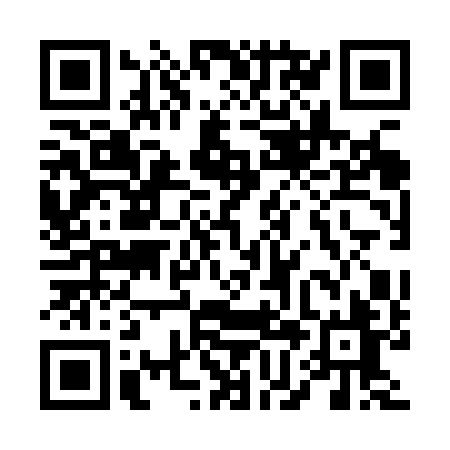 Prayer times for Dhahran, Saudi ArabiaMon 1 Apr 2024 - Tue 30 Apr 2024High Latitude Method: NonePrayer Calculation Method: Umm al-Qura, MakkahAsar Calculation Method: ShafiPrayer times provided by https://www.salahtimes.comDateDayFajrSunriseDhuhrAsrMaghribIsha1Mon4:105:3011:433:125:567:562Tue4:095:2911:433:125:577:573Wed4:085:2811:433:125:577:574Thu4:075:2711:423:125:587:585Fri4:055:2611:423:125:587:586Sat4:045:2511:423:125:597:597Sun4:035:2411:413:125:597:598Mon4:025:2311:413:116:008:009Tue4:015:2211:413:116:008:0010Wed3:595:2111:413:116:018:0111Thu3:585:2011:403:116:018:0112Fri3:575:1911:403:116:027:3213Sat3:565:1811:403:106:027:3214Sun3:555:1711:403:106:037:3315Mon3:545:1611:393:106:037:3316Tue3:535:1511:393:106:047:3417Wed3:515:1411:393:106:047:3418Thu3:505:1311:393:106:057:3519Fri3:495:1211:383:096:057:3520Sat3:485:1111:383:096:067:3621Sun3:475:1011:383:096:067:3622Mon3:465:0911:383:096:077:3723Tue3:455:0811:383:086:077:3724Wed3:445:0811:373:086:087:3825Thu3:435:0711:373:086:087:3826Fri3:415:0611:373:086:097:3927Sat3:405:0511:373:086:097:3928Sun3:395:0411:373:076:107:4029Mon3:385:0311:373:076:107:4030Tue3:375:0311:373:076:117:41